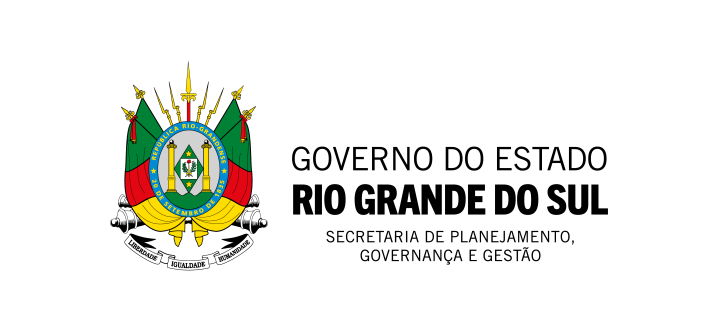 [Subsecretaria (se houver)][Departamento/Entidade/Setor]Assunto: xxxxxxxxxxxxxxxxxxxxx.Referência: xxxxxxx.Parte interessada:xxxxxxx.DESPACHOXxxxxxxxxxxxxxxxxxxxxxxxxxxxxxxxxxxxxxxxxxxxxxxxxxxxxxxxxxxxxxxxxxxxxxxxxx. Xxxxxxx x xxxxxxxxxxxxxxxxxxxxxxx x xxxxxxxxxx x. Xxxxxxxxxxxxxxxxxxxxxxxxxxxxxxxxxxxxxxxxxxxxxxxxxxxxxxxxxxxxxxxxxxxxxxxxxxx. Xxxxxxx x xxxxxxxxxxxxxxxxxxxxxxx x xxxxxxxxxx x.Xxxxxxxxxxxxxxxxxxxxxxxxxxxxxxxxxxxxxxxxxxxxxxxxxxxxxxxxxxxxxxxxxxxxxxx. Xxxxxxxxxxxxxxxxxxxxxxxxxxxxxxxxxxxxxxxxxxxxxxxxxxxxxxxxxxxxxxxxxxxxxxxxxxx. x. Xxxxxxxxxxxxxxxxxxxxxxxxxxxxxxxxxxxxxxxxxxxxxxxxxxxxxxxxxxxxxxxxxxxxxxxxxxx. Xxxxxxx x xxxxxxxxxxxxxxxxxxxxxxx x xxxxxxxxxx x. Xxxxxxxxxxxxxxxxxxxxxxxxxxxxxxxxxxxxxx x xxxxxxxxxx x. Xxxxxxxxxxxxxxxxxxxxx. Xxxxxxx x xxxxxxxxxxxxxxxxxxxxxxx x xxxxxxxxxx x.[Fecho para comunicação],Cidade, xx de xxxxxxx de xxxx. [assinatura][NOME DO SIGNATÁRIO][Cargo]